Модельная дополнительная общеразвивающая программа«БИСЕР И ДИЗАЙН»(Программа разработана в соответствии с мероприятием «Субсидии (Грант) на реализацию пилотных проектов по обновлению содержания и технологий дополнительного образования по приоритетным направлениям» приоритетного проекта «Доступное дополнительное образование для детей» направления (подпрограммы) «Развитие дополнительного образования детей и реализация мероприятий молодежной политики» государственной программы Российской Федерации «Развитие образования»»)Направленность программы: художественнаяВид программы: специализированнаяВозраст обучающихся: 12−13 летСрок реализации программы: 1 годАвтор – составитель: Конева Лилия АлександровнаПояснительная запискаАктуальность программыДополнительная общеразвивающая программа «Бисер и Дизайн» адресована обучающимся, интересующимся художественным творчеством, декоративно-прикладным искусством и дизайном. На протяжении всей истории человечества декоративно-прикладное искусство было неотъемлемой частью национальной культуры, сохраняло традиции преемственности поколений, влияло на формирование художественного вкуса. Основу декоративно-прикладного искусства составляет творческий ручной труд. Декоративно-прикладное искусство, как и любое другое искусство, требует не только художественной интуиции, но и подчас довольно развитых профессиональных знаний. Ведь одно дело увидеть где-то впечатляющую вещь, и совсем иное самому сделать красиво, удобно и оригинально.Понятие «дизайн» встречается повсеместно. Сегодня трудно представить какую-либо сферу, где не трудился бы дизайнер. Можно говорить о дизайне мебели, интерьера, тканей, одежды, украшений и т.д. Дизайн – это придумывание и создание человеком красивых, удобных вещей и всего окружения, например, украшений или панно. Представленная образовательная программа подразумевает знакомство с основными понятиями дизайна и его слияние с декоративно-прикладным искусством. Содержание программы ориентировано на формирование у обучающихся технологической культуры через самореализацию и развитие индивидуальных качеств личности. Программа даёт возможность обучающимся познакомиться с начальными знаниями по основам дизайна и применить полученные знания на практике.Работа с талантливыми детьми признана одной из приоритетных направлений в образовании на государственном уровне. Социально-экономические преобразования в российском обществе обусловили необходимость формирования интеллектуального и духовного потенциала нации. Специфика современной системы образования творческой личности состоит в том, что она должна не только вооружать обучающегося знаниями, но и формировать у него потребность в непрерывном самостоятельном и творческом саморазвитии. Наряду с этим особое внимание уделяется народному искусству и декоративно-прикладному творчеству, сохранению самобытности культуры нашей Родины.  Отличительная особенность программыВ основу дополнительной общеразвивающей программы «Бисер и Дизайн» положена базовая модельная программа «Волшебная бусинка» и предполагает узкую, углубленную специализацию. Программа направлена на выявление и развитие способностей детей, приобретенных ими определенных знаний и умений в декоративно-прикладном искусстве, на развитие компетентности в отдельной области, формирование навыков на уровне практического применения. Дизайн в программе рассматривается как синтез проектного мышления и творчества. Обучающиеся знакомятся с основными понятиями, применяемыми в области дизайна, и учатся применять их в декоративно-прикладном искусстве.Педагогическая целесообразность программыДополнительная общеразвивающая программа «Бисер и Дизайн» разработана с учетом современных образовательных технологий: проблемное обучение; технологии проектов, коммуникативное обучение; диалог культур; информационно-коммуникативные технологии; групповые технологии; компетентностный подход; деятельностный подход; личностно-ориентированный подход, которые отражаются: в принципах обучения (индивидуальность, доступность, преемственность, результативность);формах и методах обучения (активные методы обучения, дифференцированное обучение, занятия, конкурсы, экскурсии, и т.д.);методах контроля и управления образовательным процессом (тестирование, анализ результатов конкурсов, соревнований и др.).Знакомство с различными видами декоративно-прикладного творчества невозможно без применения такой педагогической технологии как «диалог культур». При реализации программы происходит знакомство с многообразием культур, что обеспечивает полифоническое восприятие современного мира. Обучающиеся учатся вдумчивому рассматриванию, прочтению, размышлению об увиденном и услышанном. Компетентностный подход к обучению позволяет обучающимся в будущем задействовать знания и умения, полученные на занятиях.В процессе обучения учитываются ценностные ориентации ребёнка, особенности и характер его мотивации к выбранному виду деятельности, а отношения педагог–учащийся построены на принципах сотрудничества и свободы выбора. Важную роль играют также принципы самоактуализации, творчества и успеха, доверия и поддержки, принцип дифференцированности и индивидуальности обучения (личностно-ориентированный подход). В настоящее время все более актуальным становится использование приемов и методов, которые формируют умение самостоятельно добывать новые знания, собирать информацию, делать выводы и умозаключения. Эту проблему можно решить через организацию проектной деятельности (технология проектов). Проектная деятельность придает образовательному процессу характер сотрудничества, повышает мотивацию. Одаренный ребенок – это ребенок, который выделяется яркими, очевидными, иногда выдающимися достижениями (или имеет внутренние предпосылки для таких достижений) в том или ином виде деятельности. При этом особое значение имеют собственная активность ребенка, а также психологические механизмы саморазвития личности, лежащие в основе формирования и реализации индивидуального дарования. В процессе проектной деятельности обучающийся учится использовать приобретенные знания для решения познавательных и практических задач. Процесс применения знаний в новой ситуации реализуется успешно! Причем, индивидуальный темп работы над проектом обеспечивает выход ребенка на свой уровень развития. При этом напомним, что суть качественного образования заключается в создании условий для обучения, воспитания и развития ребенка в соответствии с зоной его потенциального развития. В основу программы заложен принцип последовательного перехода от простого к сложному. В процессе обучения происходит поэтапное усложнение заданий. По окончании изучения программы учащиеся получают основные знания, умения и навыки в бисероплетении, самостоятельная работа по изученным темам, индивидуальные и коллективные работы на выставку привлекают обучающихся к творческой работе, реализации собственных идей и замыслов. Каждая тема программы включает в себя теоретические сведения и практическую работу. Основную часть каждой темы занимает практика. В помощь учащимся используется различный дидактический и учебно-наглядный материал, позволяющий дать учащимся наиболее полное представление о каком-либо изделии. Использование ИКТ дает возможность качественно проводить занятия и способствует более прочному усвоению материала. Разработки дизайнерских проектов в оформлении интерьера, одежды, украшений, аксессуарах позволяет учащимся получить основные знания, умения и навыки, которые необходимы им в дальнейшей творческой работе.В основу программы положен опыт работы следующих педагогов: Фатыхова Т.Г. Программа «Бисерная фантазия».Ефимова С.В. Программа «Бисероплетение и орнаментальная вышивка».Семенова Л.П. Диагностические материалы к образовательной программе «Мастерская «ФАНТАЗИЯ».Цель и задачи программыЦель программы: формирование у обучающихся стиля мышления на примере декоративно-прикладного искусства, для которого характерно понимание дизайнерского проектирования как творческого процесса. Обучение основным критериям гармонической вещи, чувству стиля, эстетическому отношению к миру вещей, т.е. дизайнерское мышление.Таким образом, обучающиеся научатся целенаправленно вести исследование доступных им проблем, организовывать и планировать свои действия, воплощать, представлять и защищать созданные ими проекты в области декоративно-прикладного искусства. Задачи программыРасширить знания об истории и развитии бисероплетения.Сформировать понятия: композиция, цветоведение, стиль.Способствовать формированию опыта собственной творческой деятельности. Сформировать знания о содержании и структуре проектной деятельности.Сформировать умения и навыки работы над проектом.Воспитывать эстетическое отношение к действительности, трудолюбие, аккуратность, усидчивость, терпение, умение довести начатое дело до конца.Адресат обучающихсяГруппа формируется из обучающихся разновозрастного состава. В возрасте 12−13 лет мышление в понятиях дает возможность проникать в сущность вещей, понимать закономерности отношений между ними. Знания становятся личным достоянием ученика, перерастая в его убеждения. Изменяется и характер познавательных интересов − возникает интерес по отношению к определенному предмету, конкретный интерес к содержанию предмета. В 12−13 лет у детей появляется желание иметь свою точку зрения, всё взвесить и осмыслить, потребность в раздумьях о себе и окружающих, в размышлениях о предметах и явлениях, в том числе о тех, что не даны в непосредственно-чувственном восприятии.Логика построения программыФорма детского образовательного объединения – студия. Студия «Бисер и Дизайн» – это творческий коллектив, объединенный общими задачами, едиными ценностями совместной деятельности, а также эмоциональным характером межличностных отношений, в котором организованы занятия по усвоению коллективных действий и умений. Работа студии строится на признании ценности любого индивидуального творчества, уникальности личности.Специализированная программа «Бисер и Дизайн» состоит из ознакомительного, базового, специализированного и событийного модулей. Цель ознакомительного модуля – напомнить обучающимся разнообразие видов и техник декоративно-прикладного творчества. Рассказать о значении декоративно-прикладного творчества в современном обществе. Закрепление основных техник и способов выполнения изделий, выполнение простых элементов. Ознакомительный модуль направлен на формирование общих представлений и мотивации, обучающихся к занятию декоративно-прикладным искусством.Базовый модуль направлен на освоение базового минимума знаний, умений и опыта обучающихся по бисероплетению. Обучающиеся овладевают технологий изготовления различных изделий из бисера, учатся владеть различными инструментами и приспособлениями. На данном этапе акцент ставится на совершенствование техники выполнения работ. Специализированный модуль предполагает узкую, углубленную специализацию по бисероплетению, выполнение более сложных работ с применением начальных знаний по дизайну (основы композиции, цветоведения, стиля). Основной акцент – на работу над композициями: выбор темы, планирование работы, анализ. Главное на этом этапе - научить подростков планировать свою деятельность, доводить начатое дело до конца.  Индивидуальный модуль направлен на освоение специализированного содержания по бисероплетению, рассчитан на обучающихся, проявляющих интерес к этому направлению. Индивидуальный модуль программы обеспечивает освоение программы на основе индивидуализации ее содержания, форм и сроков освоения с учетом особенностей обучающегося по индивидуальному плану. Проведение индивидуального модуля планируется в дополнительное время или освоение наиболее трудных тем на общем занятии. В рамках индивидуального модуля обучающиеся выполняют итоговый проект по декоративно-прикладному искусству. Событийный модуль включает в себя мероприятия воспитательного характера, такие как: выставки, экскурсии, итоговые мероприятия по завершению модулей, прописанных в программе, участие в мероприятиях учреждения, а также итоговую защиту проектов. Особенно значимым событием является участие в городском конкурсе творческих проектов «С искусством в будущее». Участие в конкурсе – это демонстрация результатов индивидуальной работы обучающегося. В ходе защиты своего проекта воспитанники учатся излагать информацию, сталкиваются с другими взглядами на проблему, доказывать свою точку зрения и отвечать на вопросы. Творческую работу необходимо не только продемонстрировать, что происходит на выставках-конкурсах, но, пройдя все этапы работы над творческим проектом, ее, как и всякое настоящее исследование, надо защитить. Структура программы блочная. Программа состоит из следующих блоков: Ознакомительный блок «Волшебный сундучок».Базовый блок «Волшебная бусинка».Специализированный блока «Бисер и Дизайн».Индивидуальный блока. Сроки и объемПрограмма рассчитана на 1 год обучения: 2 раза в неделю по 2 часа, всего 144 часа. Количество человек в группе – 15.Индивидуальные занятия проводятся 2 часа в неделю  − в год 72 часа.  Перед выполнением практической работы проводится инструктаж по технике безопасности при работе с проволокой, ножницами, иглой. В конце занятия подводится итог, оформляется выставка готовых работ.Планируемые результатыНа ознакомительном  уровнеКогнитивные: обучающиеся должны знать: виды декоративно-прикладного творчества;историю возникновения того или иного вида творчества; правила техники безопасности при работе с различными инструментами; основы технологий изготовления изделий различных видов декоративно-прикладного творчества.Деятельностные:Должны уметь: планировать свою деятельность; проводить подготовительную работу (подбирать материал, инструменты, приспособления); пользоваться различными инструментами, приспособлениями для изготовления художественных изделий; простейшими технологическими приемами. Правила поведения, техники безопасности и гигиены труда на занятиях. Мотивационно-ценностные:уважительное отношение к труду; старательность; умение работать в коллективе; умение сформировать собственную позицию, учитывать мнение и интересы других.На базовом уровне Когнитивные:Обучающиеся должны знать: различные виды материалов, инструментов; специальную терминологию, основные приемы низания («бисер», «бусина», «рубка», «стеклярус», «проволока», «иголка», «нитки», «фиксирование» и др.); более сложные приемы низания: «кирпичное плетение», «пейот», «крестик», «зигзаг»; основы цветоведения (цвета, удачно сочетаемые в изделиях из бисера); основы композиции («ритм», «симметрия»); некоторые сведения из истории развития бисероплетения; правила поведения, техники безопасности и гигиены труда на занятиях.Деятельностные:Обучающиеся должны уметь: подбирать цвет материалов с учетом законов цветоведения; самостоятельно изготавливать более сложные изделия: браслет, колье, ручное ткачество (по образцу или рисунку); применять технику низания на проволоку: «параллельное плетение», «объёмное плетение» и др.; применять технику низания на иглу с ниткой: «бугорки», «зигзаг», «крестик» и др.; подготовить рабочее место.Мотивационно-ценностные:Уважительное отношение к труду, старательность; умение работать в коллективе; умение сформировать собственную позицию, учитывать мнение и интересы других.Специализированный уровень Когнитивные:Обучающиеся должны знать: историю возникновения бисера; основные понятия дизайна: композиция, цветоведение, стиль; технологию изготовления изделий из бисера; правила безопасности при работе с различными инструментами; что такое творческий проект и этапы его реализации. Деятельностные:Обучающиеся должны уметь (владеть): самостоятельно создавать эскизы, схемы; читать схемы; планировать свою деятельность, оценивать результаты своего труда; владеть методом проекта при создании творческого продукта.Мотивационно-ценностные:В сфере коммуникативных универсальных учебных действий обучающие должны: сотрудничать и оказывать взаимопомощь, доброжелательно и уважительно строить свое общение со сверстниками и взрослыми; обосновывать собственную позицию, учитывать мнения и интересы других.Система оценки достижения планируемых результатов освоения программы Виды и формы текущего контроля и аттестацииОсновные виды диагностики результата:входной – проводится в начале обучения, определяется уровень знаний и художественно-творческих способностей ребёнка (беседа, тесты);текущий – проводится на каждом занятии: акцентирование внимания, просмотр работ;промежуточный – проводится по окончании отдельных тем: кроссворды, тестовые задания, выставки;итоговый – проводится в конце учебного года, определяет уровень освоения программы: итоговая выставка, защита творческих проектов. Для оценки творческого продвижения и развития обучающихся проводятся контрольные срезы после изучения каждого модуля. В процессе работы выявляются такие показатели как: дополнение, изменение, вариации, преобразование уже знакомого материала, самостоятельные поиски, пробы наилучшего решения задачи (наличие творческой, поисковой и исследовательской деятельности, ее целенаправленности и результативности). Формой отслеживания результатов являются также выставки (текущие и итоговые, а также городские). Итоговым результатом работы каждого года являются мастер – классы на открытых занятиях для сверстников, педагогов и родителей, организуемых в учреждении. На каждого обучающегося педагог ведет дневник достижений или портфолио, которых отражены их достижения.  Итогом освоения программы является защита творческого проекта на конкурсе проектов «С искусством в будущее». Учебный план Учебный планИндивидуальный блокСобытийный блок специализированной программы«Бисер и Дизайн»Содержание программыОзнакомительный блок «Волшебный сундучок» (8 часов: теория – 1 час, практика – 7 часов)Теория. Содержание и план работы объединения на год. Решение организационных вопросов. Правила безопасности труда, пожарная безопасность, организация рабочего места. Инструменты ручного труда (название, назначение), техника безопасности при работе с ними, уход за ними. Правила поведения в кабинете. ПДД. Обзор по изученным видам декоративно-прикладного искусства.Практика. Выполнить творческую работу в одной из техник декоративно-прикладного творчества.  При изучении этого блока обучающиеся получают полные знания по техникам выполнения работ. Итог. Игра-викторина «Декоративно-прикладное искусство» Базовый блок «Волшебная бусинка» (16 часов: теория – 2 часа, практика – 14 часов) Теория. Повторение истории возникновения бисера, видов бисера, технологий изготовления изделий из бисера на плоской основе, технологий изготовления деревьев из бисера, материалами и  инструментами, ТБ при работе с бисером и проволокой.Практика. Изготовление изделий из бисера на плоской основе, изготовление животных по выбору обучающихся. Выполняют самостоятельную работу в уже знакомых техниках бисероплетения.Оборудование: бисер, проволока, кусачки, схемы. Итог: выставка готовых работСпециализированный блок «Бисер и Дизайн» (120 часов: теория – 26,5 часа, практика – 92,5 часа)Тема. Вводное занятие. Теория. Инструктаж по технике безопасности. Анкетирование с целью выявить предпочтение обучающихся к дельнейшему виду творчества.Раздел «Основные понятия дизайна» (12 часов: теория – 3,5 часа, практика – 8,5 часов) Тема. Ритм (2 часа: теория – 0,5 часа, практика – 1,5 часа) Теория. История дизайна. Понятие ритма в дизайне. Ритм спокойный и беспокойный. Статический ритм, динамический ритм. Понятие ряда, понятие метрического ряда. Понятие «раппорт». Практика. Составить схему с учетом понятия «ритм», Зарисовать орнамент будущего изделия. Выполнить простейшее изделие по составленной схеме.Тема. Симметрия, асимметрия  (2 часа: теория – 0,5 часа, практика – 1,5 часа) Теория. Понятие симметрии и асимметрии. Виды симметрии и асимметрии в дизайне. Применение понятий симметрии и асимметрии в бисероплетении. Практика. Зарисовать схему цветка с учетом понятия «симметрия», «асимметрия», с использованием различных цветов. Выполнить плоскостное изделие по зарисованной схеме. Итог: цветок из бисера, выполненный с учетом понятия «симметрия» и «асимметрия» Тема. «Цветоведение» (4 часа: теория – 1,5 часа, практика – 2,5 часа) Теория. Понятие цветоведения и колористики, историческая основа цветоведения. Ахроматический и хроматический цвет. Основные характеристики ахроматических и хроматических цветов. Практика. С учетом знаний цветового круга составить сочетания в холодных, теплых оттенках. Выполнить сочетания цветов с учетом схем «отрезок в центр круга», «треугольник равносторонний», «треугольник остроугольный», «прямоугольник», «квадрат», «контрастные цвета». Выполнить плоскостное изделие из бисера по зарисованной цветовой схеме (по выбору).Итог: готовое изделие по зарисованной схеме. Тема. Стиль, композиция (4 часа: теория – 2 час, практика – 2 часа)  Теория. Понятие стиля в дизайне. Дизайн в интерьере, одежде, Дизайн и декоративно-прикладное искусство. Дизайн в изделиях из бисера. Практика. Выполнить аппликацию из белой и черной бумаги с учетом полученных знаний об основах композиции: пятно, линия, точка, единство и соподчинение, симметрия, асимметрия, движение, статика, ритм, Итоговое занятие. Творческое задание (2 часа). Разработать и зарисовать стиль украшения к деловому костюму, летнему платью, по цветовому сочетанию и. т.д.  Разработать и зарисовать украшения в интерьере с учетом цвета, формы, размера и назначения помещения. Защита творческой работы.  Раздел «Знакомство с другими видами плетения» (20 часов: теория – 6 часов, практика – 14 часов)Теория. Познакомить обучающихся с более сложными видами плетения: «кабошон», «жабо», «ндебеле», «фуллерен», «огалала», вышивка по бисерной сетке. Применение техники в изделии, назначение. Показ готовых изделий. Способы и приемы плетения.Практика. Изготовление образцов по каждому виду техники: «кабошон», «жабо», «ндебеле», «фуллерен», «огалала», вышивка по бисерной сетке.Итог: альбом с образцами изделий. Раздел «Картины из бисера» (20 часов: теория – 4 часа, практика – 16 часов)  Теория. Основные приемы бисероплетения при изготовлении картин (панно). Эскиз. Применение основных понятий дизайна при изготовлении картин из бисера или панно. Подготовительный набросок для будущего произведения (этюд). исполнение утвержденного рисунка в цвете (живописная работа). Практика. Изготовление картины способом «аппликация». Выполнение собственных схем или подбор нужных схем. Подготовка основы. Выполнение отдельных деталей. Разработка панно по собственному замыслу с учетом полученных знаний о дизайне. Выполнение панно по собственному замыслу или выбранную тему. Оформление панно, картины. Итог: выставка картин из бисера по собственному замыслу. Раздел «Комбинирование бисерных изделий с другими видами прикладного творчества: кожа, мех, ткань, нитки» (Теория – 2 часа) Теория. Основные приемы комбинирования бисерных изделий с другими материалами. Показ готовых изделий. Раздел «Дизайн в интерьере, одежде, аксессуарах, украшениях» (Теория – 2 часа) Теория. Определение назначения изделия, подбор материалов, цветовое решение, выбор материала для комбинирования. Образцы готовых изделий. Применение бисера в народных костюмах и изделиях быта народов России. Раздел «Самостоятельная работа по изготовлению изделий для украшения интерьера, одежды, бижутерии (по выбору)» (20 часов: теория – 1 час, практика – 19 часов) Теория.  Определение назначения изделия. Разработка эскиза изделия и его элементов, зарисовка. Цветовое решение. Подбор бисера.Практика. Самостоятельное изготовление изделия по эскизу.Итоговое мероприятие: выставка-конкурс готовых изделий. Раздел «Работа над творческим проектом» (40 часов: теория – 6 часов, практика – 34 часа)Теория. Понятие «Творческий проект», этапы работы над проектом: - обоснование темы;  - подбор материала; - выполнение работы;- предварительная защита;- анализ.  Практика. Выполнение творческого проекта на выбранную тему. Критерии оценки:- соответствие предложенной тематике;- новизна, оригинальность работы;- качество композиционного решения и сложность технического исполнения работы;- дизайн элементов оформления;- гармоничное цветовое сочетание;- наличие перспективы.Индивидуальная работа (72 часа: теория – 14 часов, практика – 58 часов)Индивидуальная работа в студии проводится с обучающими успешно овладевшими техниками и приемами бисероплетения, проявляющими повышенный интерес к этой области декоративно-прикладного искусства и дополняется разделом «Вышивание бисером» 72 часа. При прохождении блока «Работа над творческим проектом» обучающимся предлагается выполнить исследовательский проект и выступить с ним на конференции научного общества учащихся. Тема. Вводное занятие. История возникновения вышивки из бисера. Народные промыслы России. Знакомство с вышивкой, материалами.Теория. История возникновения и развития вышивки бисером. Бисер и материалы для вышивки. Тема. Вышивка. Односторонняя гладь. Вышивка образцовТеория. Вышивка. Односторонняя гладь.Практика. Вышивка образцов.Тема. Основные техники бисерной вышивки: бисерный шов; шов «россыпь»; фестоны; узелки «рококо»; «пышечки» или «горошек»; «дырочки»; прорезная гладь. Вышивка образцов.Теория. Основные техники бисерной вышивки: бисерный шов; шов «россыпь»; фестоны; узелки «рококо»; «пышечки» или «горошек»; «дырочки»; прорезная гладь, арочный способ прикрепления линии бисера, двусторонний бисерный шов. Прикрепление одинокой блестки к ткани. Прикрепление линии блесток. Объёмный шов из блёсток. Практика. Выбор изделия для вышивки. Перенос рисунка на изделие.Тема. Выполнение вышивки по контуруПрактика. Выполнение вышивки по контуруТема. Вышивка бисером как украшение изделия. Выбор изделия.Практика. Выполнение вышивкиТема. Правила выполнения вышивки на изделии. Подготовка изделия для вышивки. Перенос рисунка вышивки на изделие. Подбор материалов и цветов.Теория. Правила выполнения вышивки на изделии. Подготовка изделия для вышивки. Перенос рисунка вышивки на изделие. Подбор материалов и цветов.Практика. Закрепление техники вышивания бисером. Освоение более сложных техник вышивания бисером. Выполнение рисунка для вышивки. Выполнение вышивки бисером на готовых изделиях: закладках, сумках, воротниках, одежде. Выполнение дизайнерских работ по оформлению вышивкой из бисера интерьера, одежды, картин в различных техниках. Тема. Самостоятельная работа: вышивка на изделии.Практика. Вышивка на изделии.Тема. Итоговая выставкаТема. Работа над творческим (исследовательским) проектом: Теория. Понятие о проектировании в художественном творчестве. Этапы разработки и реализации проекта. Виды творческих продуктов и прогнозирование результатов работы. Критерии оценивания проектов. Алгоритм работы над выставочным проектом. Практическая работа. Разработка и реализация творческих (исследовательских) проектов в микрогруппах и индивидуально. Подготовка творческих работ к выставкам-конкурсам.Календарный учебный графикКалендарный учебный график составляется на учебный год для каждой учебной группы, обучающейся по программе.  Материально-технические условияПомещение для занятий хорошо освещенное, с удобными рабочими местами; наличие стендов и стеллажей для выставочного материала.Материалы: бисер и бусины разного размера, цвета и формы; леска; нитки капроновые (белого, черного, телесного и др. цветов); разные виды ткани для основы; бумага бархатная, картон разной толщины для оформления изделий в рамку; тонкая медная проволока; нитки мулине; клей ПВА; лак прозрачный; различные оригинальные материалы (пуговицы, ракушки, камешки и т.д.) для создания нетрадиционных бисерных изделий.Инструменты и приспособления: иголки бисерные № 11 или 12; ножницы, кусачки, плоскогубцы; станки для ткачества бисером или рамки с прорезями; салфетки из плотной ткани спокойной расцветки (для предотвращения рассыпания бисера по столу); сантиметровая лента для измерения длины изделий; специальная фурнитура (замочки, швензы и т.д.); прозрачные целлофановые пакетики или маленькие баночки с крышками для хранения бисера; простые и цветные карандаши, ластик для составления эскизов; специальные компьютерные сетки для разных техник плетения.Требования к кадровому составуС целью обеспечения высокого качества реализации программы к педагогам предъявляются следующие требования:наличие педагогического образования;владение терминологией в области декоративно-прикладного и изобразительного  искусства;владение знаниями основных видов декоративно-прикладного, народного художественного творчества. Программно-методическое обеспечение: серия дидактических таблиц по дизайну; таблицы по цветоведению;таблицы с рисунками и схемами, разработанные педагогом, с подробными описаниями  технологических этапов изготовлений поделок из бисера;электронная библиотека по искусству.Наглядные пособия: каталог с декоративно-прикладными работами;альбомы со схемами  поэтапного изготовления поделок; стенды с образцами поделок; литература по истории бисера, декоративно-прикладному творчеству, по  изготовлению поделок из бисера;таблицы спектральных цветов, цветовой круг, таблицы с различными цветовыми композициями;таблицы по материаловедению, образцы проволоки, бисера;таблицы с образцами  способов плетения.Раздаточный материал:ножницы,  нитки, иголки, клей, бисер, проволока, леска;карточки с образцами способов плетения, вышивания, ткачества; карты поэтапного изготовления поделки, схемы.Литература для педагогаАнуфриева М.Я. Искусство бисероплетения. Современная школа. – М.: Культура и традиции, 2006.Аполозова Л. Бисероплетение. – М.: Культура и традиции, 2007.Артынская Е. Современная школа. Бисер. Пасхальные композиции. – М.: Культура и традиции, 2005.Вирко Е.. Иконы из бисера. – Донецк: СКИФ, 2007.Евстратова Л. Цветы из бисера, ткани, шерсти, кожи, перьев. – М.: Изд.-во Эксмо, 2007.Жукова О. Г. Бисерное рукоделие. – М.: Знание, 2006.Журнал «Бисер». Специальный выпуск журнала «Лена – рукоделие». – ЗАО «ИД КОН – ЛИГА ПРЕСС», 2002–2017.Журнал по бисероплетению «Модный». – М.: Изд. «Мода и рукоделие», 2005–2017.Журнал Э. Бурда. «Anna». Увлекательное рукоделие. Актуальные идеи. Секреты мастерства. – М.: ЗАО Издательский дом «Бурда», 2001–2017.Наниашвили И. Н., Соцкова А. Г. Фантазии из бисера. Вышивка. Плетение. Вязание. – Белгород: ООО «Книжный клуб «Клуб семейного досуга»», 2008.Наниашвили И.Н. Вышиваем картины бисером. – Белгород: «Книжный клуб «Клуб семейного досуга», 2014. – 96с.    Павловская Е.Э. Основы дизайна и композиции. Современные концепции. – М. : Юрайт, 2018. – 183с.  Пчелкина Г. Современная школа. Бисер. Вышитая бижутерия. – М. : Культура и традиции, 2005.Рунге В.Ф., Сеньковский, В. В. Основы теории и методологии дизайна. – М. : МЗ – Пресс, 2001.Федотова М. В., Валюх Г. М. Современная школа. Бисер. Цветы и букеты. – М.: Культура и традиции, 2005.Федотова М., Зотова М. Современная школа. Бисер. Кабошоны с бисером. – М.: Культура и традиции, 2005.Щичанкова Э.Г. У истоков дизайна. – М.: Наука, 1977.Литература для обучающихсяАртамонова Е.. Бисер. – М.: Изд. Эксмо, 2007.Берлина Н.А. Современная школа. Бисер. Игрушечки. Фигурки животных и птиц. – М.: Культура и традиции, 2005.Божко Л.. Изделия из бисера. – М.: «Мартин», 2005.Журнал «Бисер». Специальное приложение к журналу «Чудесные мгновения». – М.: ЗАО «АСТРЕЯ», 2005–2011.Ляукина М.. Бисер. Основы художественного ремесла. – М.: АСТ пресс, 2007.Петрунькина А. Фенечки из бисера. – СПб.: Кристалл, 2006.Приложение к модельной дополнительной общеразвивающей программехудожественной направленности «Бисер и Дизайн»Критерии оценки работ учащихсяСамостоятельность в работе: самостоятельное выполнение работ; выполнение работ с помощью педагога.Трудоемкость: прорисовка мелких деталей; выполнение сложных работ; размер работы.Цветовое решение: гармоничность цветовой гаммы; интересное, необычное цветовое решение, богатство сближенных оттенков;Креативность: оригинальное исполнение работы; сложность в передачи форм; владение изобразительными навыками; самостоятельность замысла.Качество исполнения: изделие аккуратное; содержит небольшие дефекты; содержит грубые дефекты.Оригинальность работы: оригинальность темы; использование разных техник; вариативность, образность.Результаты диагностического контроляНизкий уровень – 1–3 баллов.Средний уровень – 4–7 баллов.Высокий уровень –  8–10 баллов.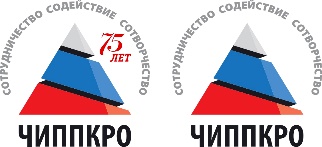 Министерство образования и науки Челябинской областиГосударственное бюджетное учреждение дополнительного профессионального образования«Челябинский институт переподготовки и повышения квалификации работников образования» (ГБУ ДПО ЧИППКРО)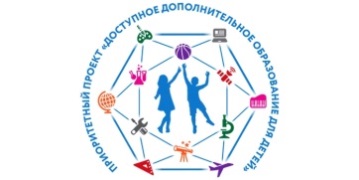 Приоритетный проект«Доступное дополнительное образование для детей»Педагогический франчайзинг развертывания сети дополнительных общеобразовательных программ на уровне муниципальных образований Челябинской области№ п/пНаименование модуля, темыКол-во часовКол-во часовКол-во часовФормы аттестации, контроля№ п/пНаименование модуля, темыВсегоТеорияПрактикаФормы аттестации, контроляIОзнакомительный блок «Волшебный сундучок»817ВикторинаIIБазовый блок «Волшебная бусинка 16214IIIСпециализированный блок «Бисер и Дизайн»12027,592,51.Вводное занятие220ВикторинаБеседа 2.Основные понятия дизайна:-Ритм-симметрия, асимметрия-цветоведение- стиль,- композиция 1222443,50,50,51,527,51,51,52,52НаблюдениеОценка качества 3.Итоговое занятие. Творческое задание 22Оценка, защита работы 4.Знакомство с другими видами плетения: «кабошон», «жабо»,«ндебеле», «фуллерен»,«огалала», вышивка по бисерной сетке20614НаблюдениеОценка качества 5.Картины из бисера20416Выставка готовых картин из бисера 6.Комбинирование бисерных изделий с другими видами прикладного творчества: кожа, мех, ткань, нитки. 220Беседа, наблюдение  7.Дизайн в интерьере, одежде, аксессуарах, украшениях.220Беседа, наблюдение  8.Самостоятельная работа по изготовлению изделий для украшения интерьера, одежды, бижутерии (по выбору)  20119Выставка-конкурс готовых изделий 9.Работа над творческим проектом40634Защита творческого проекта Всего:14430,5113,5№ п/пНаименование модуля, темыКол-во часовКол-во часовКол-во часовФормы аттестации, контроля№ п/пНаименование модуля, темыВсего ТеорияПрактикаФормы аттестации, контроляВводное занятие. История возникновения вышивки из бисера. Народные промыслы России. Знакомство с вышивкой, материалами220Беседа Вышивка. Односторонняя гладь. Вышивка образцов413НаблюдениеОценка качества Основные техники бисерной вышивки: бисерный шов; шов «россыпь»; фестоны; узелки «рококо»; «пышечки» или «горошек»; «дырочки»; прорезная гладь. Вышивка образцов817НаблюдениеОценка качества 4Практическая работа: «выполнение вышивки по контуру» 404НаблюдениеОценка качества 5Вышивка бисером как украшение изделия. Выбор изделия 431Беседа. Практическая работа  6Правила выполнения вышивки на изделии. Подготовка изделия для вышивки. Перенос рисунка вышивки на изделие. Подбор материалов и цветов817НаблюдениеОценка качества 7Самостоятельная работа: вышивка на изделии 10010НаблюдениеОценка качества 8Итоговая выставка 202Выставка готовых изделий. 9Работа над творческим (исследовательским) проектом:- обоснование темы,  - подбор материала - выполнение работы;- предварительная защита;- анализ  30624Защита проекта Всего:721458№ п/п Мероприятие Сроки проведения 1Викторина «Декоративно-прикладное искусство»Октябрь 2Выставка- конкурс изделий из бисера  Ноябрь 3Новогодняя мастерская «Мастерим игрушки»Декабрь 4Ярмарка на «Масленицу» Февраль 5Конкурсно-развлекательные программы, приуроченные к календарным праздникамВ течение года 6Защита творческих проектов в студииАпрель 7Защита творческих проектов на конкурсе творческих проектов «С искусством в будущее» Май№ п/п МесяцЧислоВремя проведения занятия Форма занятияКол-во часовТема занятияМесто проведения Форма контроля №п/пФ.И.О. учащегосяПервичный контрольПервичный контрольПервичный контрольПервичный контрольУровень мотивации и интересаУровень творческих способностейУровень воспитанностиОтношение к труду№п/пФ.И.О. учащегосяПромежуточный контрольПромежуточный контрольПромежуточный контрольПромежуточный контрольУровень мотивации и интересаУровень творческих способностейУровень воспитанностиОтношение к труду№п/пФ.И.О. учащегосяИтоговый контроль Итоговый контроль Итоговый контроль Итоговый контроль Уровень мотивации и интересаУровень творческих способностейУровень воспитанностиОтношение к труду